OBJEDNÁVKA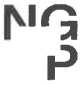 Doklad OJE-1976ODBĚRATEL - fakturační adresaNárodní galerie v PrazeStaroměstské náměstí 12110 15 Praha 1Zřízena zákonem č.148/1949 Sb., o Národní galerii v PrazeČíslo objednávky 1976/2021DODAVATELČištění vzduchotechniky s.r.o.Dlouhá 606439 23 Lenešice Česká republikaIČ 00023281 DIČ CZ00023281Typ Příspěvková organizaceIČ 04891775DIČ CZ04891775Datum vystavení  12.10.2021 Číslo jednací  Smlouva15.10.2021 - 31.12.2021Platebním příkazem    30 dnůPožadujeme:Termín dodáníZpůsob dopravy Způsob platby Splatnost fakturyE-mail: XXXXXXXXXXXXXXXXXXRazítko a podpis 	Dle § 6 odst.1 zákona c. 340/2015 Sb. o registru smluv nabývá objednávka s předmětem plnění vyšší než hodnota 50.000,- Kč bez DPH účinnosti až uveřejněním (včetně jejího písemného potvrzení) v registru smluv. Uveřejnění provede objednatel.Žádáme obratem o zaslání akceptace (potrvrzení) objednávky.Datum:Podpis:        11.11.21Platné elektronické podpisy:11.11.2021 14:04:11 - XXXXXXXXXX - příkazce operace11.11.2021 14:04:53 - XXXXXXXXXX - správce rozpočtu    podpis:   XXXXXXXObjednáváme u VásObjednáváme u VásObjednáváme u VásObjednáváme u VásObjednáváme u VásObjednáváme u VásPoložkaVP - čištění požárních odtahůMnožství MJ1.00%DPH21Cena bez DPH/MJ220 000.00DPH/MJ46 200.00Celkem s DPH266 200.00Vystavil(a)XXXXXXXXXXXXXXXPřibližná celková cenaPřibližná celková cena266 200.00 Kč